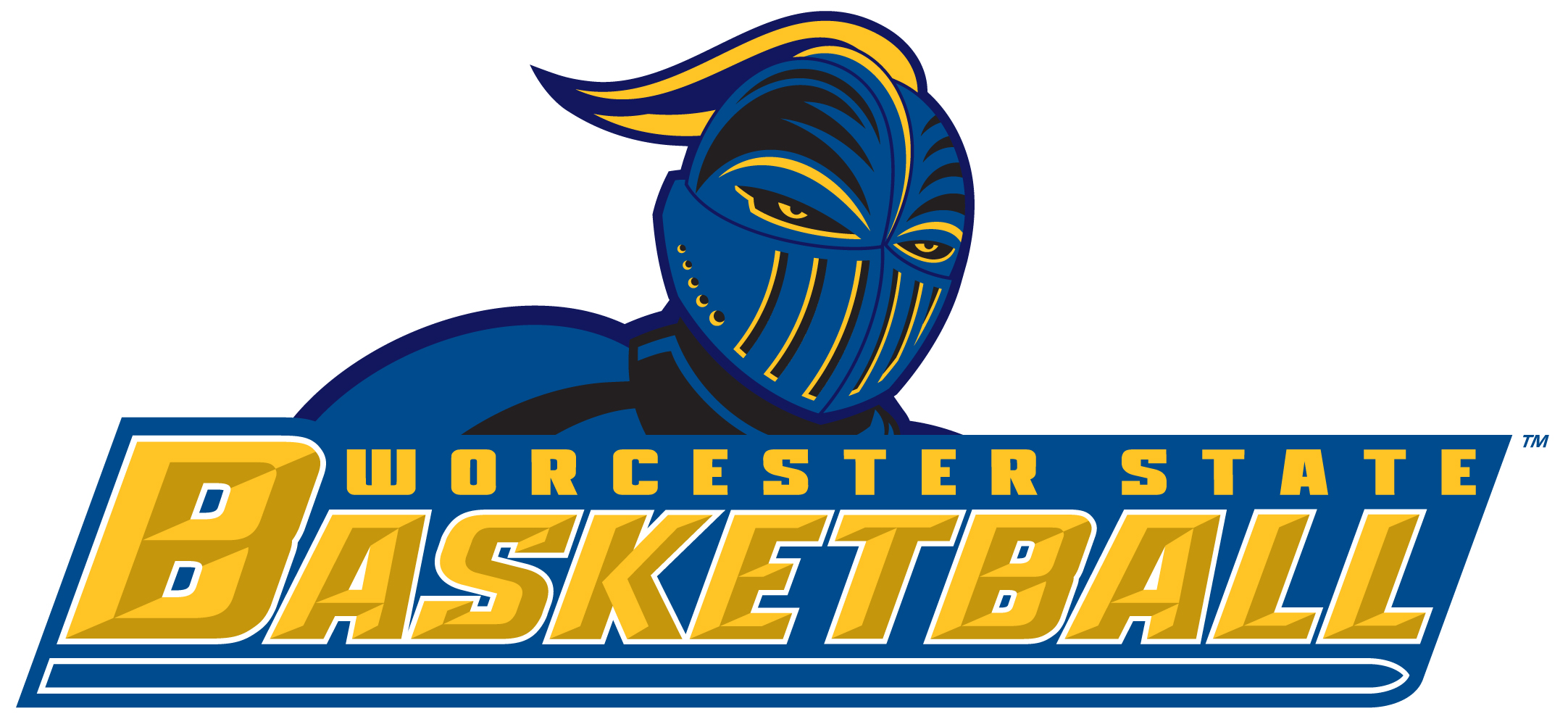 2018-19 Worcester State Women's Basketball Roster2	Karalyn Gallella	G	Jr.	5-8	Tewksbury, Mass. / Tewksbury5	Kaitlyn Berkel		F	Sr.	5-11	Waterford, Conn. / St. Bernard's10	Sam Ellis		G	Jr.	5-6	Grafton, Mass. / Marianapolis Prep11	Brittany Herring	C	Sr.	6-2	West Brookfield, Mass. / Quaboag12	Colleen Cutting	G	So.	5-6	Auburn, Mass. / Auburn13	Shaye Lane		F	Jr.	5-8	Dracut, Mass. / Dracut14	Alyssa Espinosa	G	So.	5-4	Putnam, Conn. / Putnam15	Emily Carens		F	Sr.	5-11	Northboro, Mass. / Algonquin Regional21	Calli Korbey		G	Fr.	5-6	Hopkinton, Mass. / Hopkinton22	Jocelyn St. Onge	G	Fr.	5-9	Ware, Mass. / MacDuffie23	Catherine Sweeney	G	Jr.	5-10	Lowell, Mass. / Greater Lowell Tech24	Sarah Blomgren	F	Fr.	5-11	Lunenburg, Mass. / Lunenburg25	Gigi LeMay		G	So.	5-9	Grafton, Mass. / Grafton31	Cate Blatchford	G	So.	5-10	Wenham, Mass. / Hamilton-Wenham33	Sam Maglione		G	So.	5-5	Lancaster, Mass. / Nashoba Regional*40	Paige Senatore	G	Jr.	5-9	Ayer, Mass. / Parker Charter44	Kate Surprenant	G	Sr.	5-7	Pelham, N.H. / Pelham55	Emma Poplawski	F	Fr.	5-10	Rowe, Mass. / Mohawk Trail Regional*Note: #40 Paige Senatore is injured and out for the season. Her name will not be found on the Statcrew roster.Head Coach: Karen Tessmer (25th season)Associate Head Coach: Meredith Galena (20th season) Assistant Coach: Matt StevensonStudent Assistant Coach: Aaron MadayCaptain: Kate Surprenant '19Co-Captains: Kaitlyn Berkel ‘19, Emily Carens ‘19, Brittany Herring ‘19Manager: Meaghan O’DayHead Athletic Trainer: Jessica MeanyAssistant Athletic Trainer/Strength-Conditioning: Kevin MacLennanAthletic Trainer: Jason Anderson11 - Brittany Herring - HAIR-ing33 - Sam Maglione - mag-lee-own-EE44 - Kate Surprenant - SIR-pren-ontAHC - Meredith Galena - gah-LAY-nah